Patient: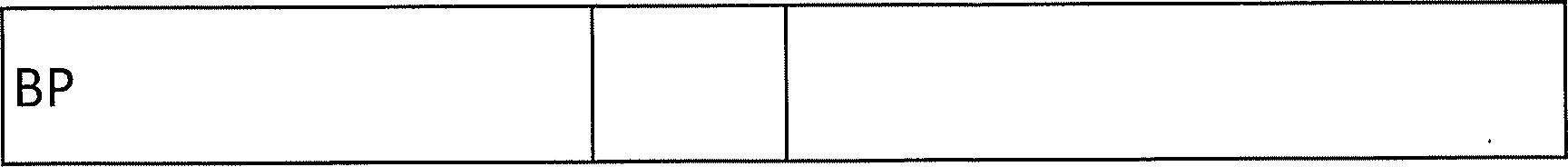 CommentsHeightWeightSmoking StatusAlcohol consumption